アンケート調査の概要近畿大学大学院総合理工学研究科　　　　　西郷和真近畿大学大学院遺伝カウンセラー養成課程　中村朱美目的：血管の脆弱性を呈するFabry病患者に片頭痛に関するアンケート調査を行い、血管脆弱性と片頭痛の関係について検討する対象者：①患者会の会員であるFabry病患者及びその血縁者の方②研究に同意される方(頭痛がない方も答えて頂けたらと思います)方法：WEB形式(PC及びスマートフォンでも回答していただけます)下記のURLまたはQRコードを読み取ることでご回答していただけます。URL：https://forms.gle/nyy6LzAWqLcAdy5i9QRコード：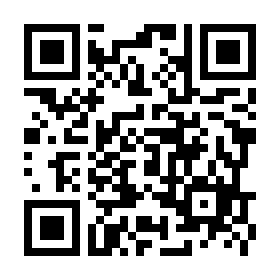 所要時間：15分程度調査期間：2023年1月～2027年3月31日謝礼：なし調査結果の管理：アンケート調査は無記名式で行われますので個人が特定される危険性はありません。研究成果は学会等で公表することがありますが、公表に個人が特定される情報を含むことはありません。